N    - Proportionnalité (1)On dit que deux grandeurs sont proportionnelles quand on peut passer de l'une à l'autre en multipliant ou en divisant toujours par le même nombre. On se trouve alors dans une situation de proportionnalité.1 livre coûte 7 €4 livres coûtent  4 x 7 € = 28 €5 livres  coûtent  5 x 7 € = 35 €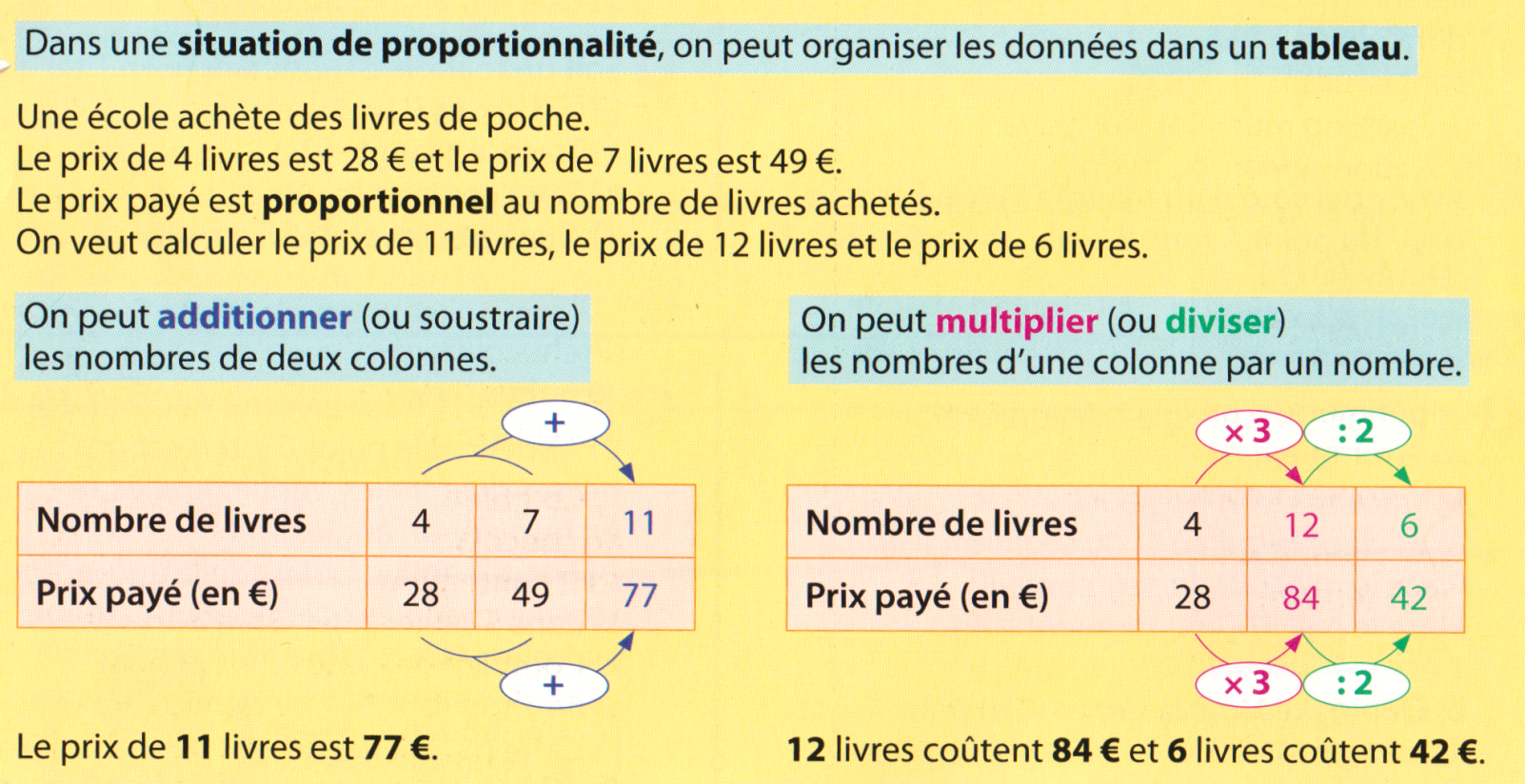 Voici autre façon de calculer des résultatsOn peut passer d’une ligne à l’autre en effectuant une opération.Pour passer du nombre de livres au prix, il faut multiplier par 7.Pour passer du prix au nombre de livres, il faut diviser par 7.Le nombre qui permet de passer d’une ligne à l’autre (ici c’est     )  est appelé :Le coefficient de proportionnalité.Nombre de livres1234510Prix (en €)71421283570